Title: LOREN IPSUN LOREN IPSUN LOREN IPSUN LOREN IPSUN LOREN IPSUN LOREN IPSUN LOREN IPSUN LOREN IPSUNAna Maria da Silvaa,b, Elisa Tristanc, Grace Furtadoc, Eduardo Siqueirada	Mauricio Gastón Institute for Latino Community Development and Public Policy, University of Massachusetts Boston, Boston, MA 02125-3393, USA; ORCID: 0000-0000-0000-0000; Grace.modelsubmit@umb.edu;b	FGV EMAp, Fundação Getulio Vargas FGV, Rio de Janeiro, RJ 22250-900, Brazil; ORCID: 0000-0000-0000-0000; modelsubmit@gmail.com;c	Cambridge Health Alliance, Cambridge, MA 02139, USA; etristmodelsubmit@test.org;d	School for the Environment, University of Massachusetts Boston, Boston, MA 02125-3393, USA; ORCID: 0000-0000-0000-0000; carlomodelsubit@edu.com.Correspondent author: modelsubmit@gmail.comORCID and e-mails of all authors:a	ORCID: 0000-0000-0000-0000;b	ORCID: 0000-0000-0000-0000;c	ORCID: 0000-0000-0000-0000;d	ORCID: 0000-0000-0000-0000.Authors summaryWhy was this study done?N ipsun loren ipsun loren ipsun loren ipsun loren ipsun loren ipsun loren ipsun.What did the researchers do and find?Ipsun loren ipsun loren ipsun loren ipsun loren ipsun loren ipsun loren ipsun.What do these findings mean?Psun loren ipsun loren ipsun loren ipsun loren ipsun loren ipsun loren ipsun.Abstract:Introduction: Psun loren ipsun loren ipsun loren ipsun loren ipsun loren ipsun loren ipsun.Objective: Psun loren ipsun loren ipsun loren ipsun loren ipsun loren ipsun loren ipsun.Methods: Psun loren ipsun loren ipsun loren ipsun loren ipsun loren ipsun loren ipsun. Psun loren ipsun loren ipsun loren ipsun loren ipsun loren ipsun loren ipsun.Results: Psun loren ipsun loren ipsun loren ipsun loren ipsun loren ipsun loren ipsun. Psun loren ipsun loren ipsun loren ipsun loren ipsun loren ipsun loren ipsun. Psun loren ipsun loren ipsun loren ipsun loren ipsun loren ipsun loren ipsun.Conclusion: Psun loren ipsun loren ipsun loren ipsun loren ipsun loren ipsun loren ipsun.Keywords: 1; 2; 3; 4; 5; 6. (we recommend that you use the descriptors available on the DECS / MESH platform)Resumo:Introdução: Psun loren ipsun loren ipsun loren ipsun loren ipsun loren ipsun loren ipsun.Objetivo: Psun loren ipsun loren ipsun loren ipsun loren ipsun loren ipsun loren ipsun.Método: Psun loren ipsun loren ipsun loren ipsun loren ipsun loren ipsun loren ipsun. Psun loren ipsun loren ipsun loren ipsun loren ipsun loren ipsun loren ipsun.Resultado: Psun loren ipsun loren ipsun loren ipsun loren ipsun loren ipsun loren ipsun. Psun loren ipsun loren ipsun loren ipsun loren ipsun loren ipsun loren ipsun. Psun loren ipsun loren ipsun loren ipsun loren ipsun loren ipsun loren ipsun.Conclusão: Psun loren ipsun loren ipsun loren ipsun loren ipsun loren ipsun loren ipsun.Palavras-chave: 1; 2; 3; 4; 5; 6.(recomendamos utilizar os descritores disponíveis na plataforma DECS / MESH)INTRODUCTIONLoren ipsun loren ipsun loren ipsun loren ipsun loren ipsun loren ipsun loren ipsun loren ipsun loren ipsun loren ipsun loren ipsun loren ipsun loren ipsun loren ipsun loren ipsun loren ipsun loren ipsun loren ipsun loren ipsun loren ipsun loren ipsun loren ipsun loren ipsun loren ipsun loren ipsun loren ipsun loren ipsun loren ipsun loren ipsun loren ipsun loren ipsun loren ipsun loren ipsun loren ipsun loren ipsun loren ipsun loren ipsun loren ipsun loren ipsun loren ipsun loren ipsun loren ipsun loren ipsun loren ipsun loren ipsun loren ipsun1. (citação numérica sequencial e em ordem crescente)Ipsun loren ipsun loren ipsun loren ipsun loren ipsun loren ipsun loren ipsun loren ipsun loren ipsun loren ipsun loren ipsun2. Loren ipsun loren ipsun loren ipsun loren ipsun loren ipsun loren ipsun loren ipsun loren ipsun loren ipsun loren ipsun loren ipsun loren ipsun loren. loren ipsun loren ipsun loren ipsun loren ipsun loren ipsun loren ipsun loren ipsun loren1,2. Ipsun loren ipsun loren ipsun loren ipsun loren ipsun loren ipsun loren ipsun loren ipsun loren ipsun loren ipsun loren ipsun loren ipsun loren ipsun loren ipsun loren ipsun loren ipsun loren3.Thus, the objective is ......... (inserir a seção objetivo)METHODSStudy DesignLoren ipsun loren ipsun loren ipsun loren ipsun loren ipsun loren ipsun loren ipsun loren ipsun loren ipsun loren ipsun loren ipsun loren ipsun ipsun loren ipsun loren ipsun.Study Location and PeriodLoren ipsun loren ipsun loren ipsun loren ipsun loren ipsun loren ipsun loren ipsun loren ipsun loren ipsun loren ipsun loren ipsun loren ipsun n ipsun loren ipsun loren ipsun.Study Population and Eligibility CriteriaLoren ipsun loren ipsun loren ipsun loren ipsun loren ipsun loren ipsun loren ipsun loren ipsun loren ipsun loren ipsun loren ipsun loren ipsun loren ipsun loren ipsun.Data CollectionLoren ipsun loren ipsun loren ipsun loren ipsun loren ipsun loren ipsun loren ipsun loren ipsun loren ipsun loren ipsun loren ipsun loren ipsun loren ipsun ipsun loren ipsun.Data AnalysisLoren ipsun loren ipsun loren ipsun loren ipsun loren ipsun loren ipsun loren ipsun loren ipsun loren ipsun loren ipsun loren ipsun loren ipsun loren ipsun loren ipsun loren ipsun loren ipsun.Ethical and Legal Aspects of the ResearchLoren ipsun loren ipsun loren ipsun loren ipsun loren ipsun loren ipsun loren ipsun loren ipsun loren ipsun loren ipsun loren ipsun loren ipsun loren ipsun loren ipsun loren ipsun loren ipsun.RESULTSLoren ipsun loren ipsun loren ipsun loren ipsun loren ipsun loren ipsun loren ipsun loren ipsun loren ipsun loren ipsun loren ipsun loren ipsun loren ipsun loren ipsun loren ipsun loren ipsun.(Exemple)Table 1. Loren ipsun loren ipsun loren ipsun loren ipsun loren ipsun loren ipsun loren ipsun loren ipsun loren ipsun loren ipsun loren ipsun loren ipsun loren ipsun loren ipsun loren ipsun loren ipsunSource: SisHiperdia (DATASUS), 2019.(Exemple)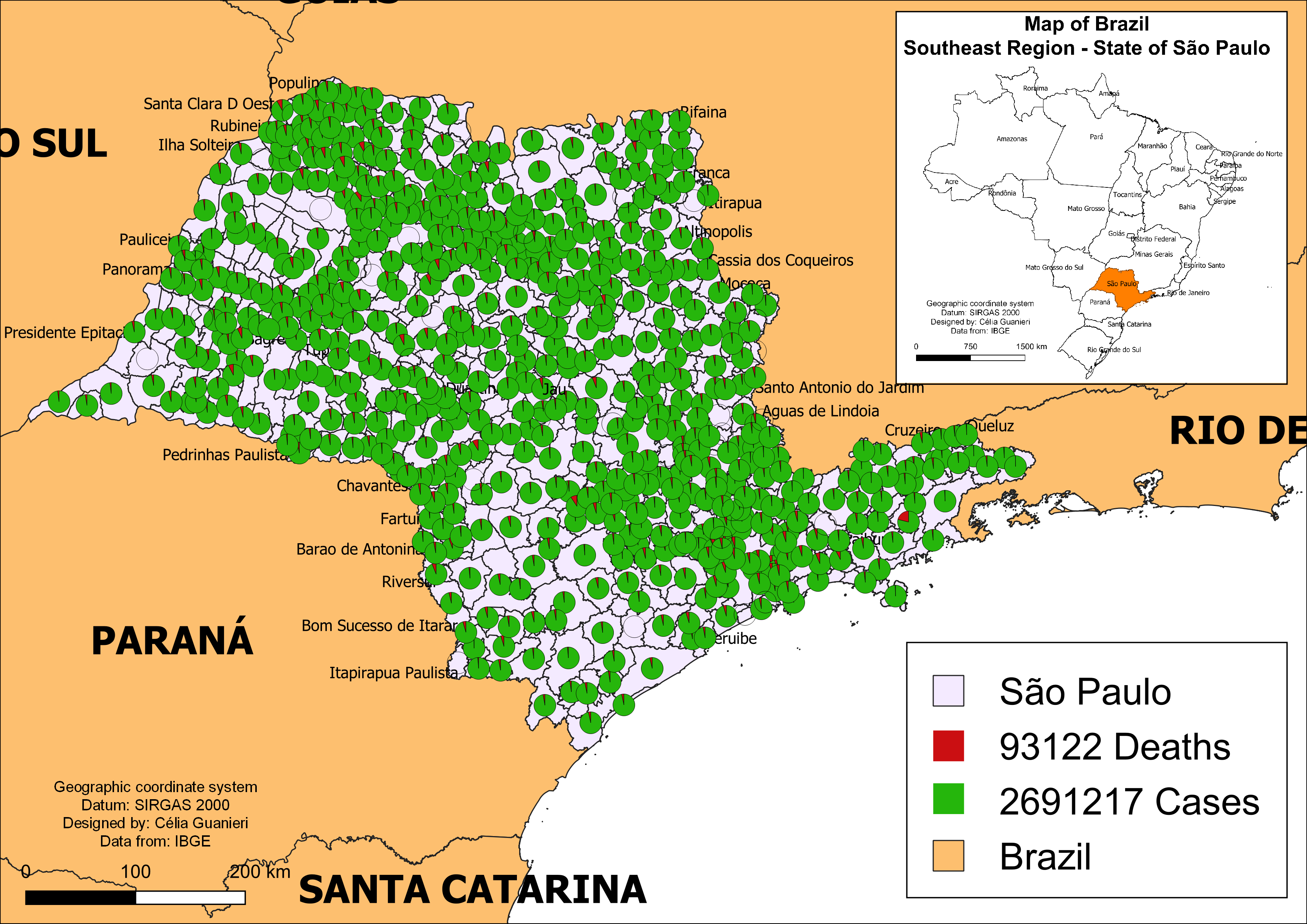 Figure 1. Loren ipsun loren ipsun loren ipsun loren ipsun loren ipsun loren ipsun loren ipsun loren ipsun loren ipsun loren ipsun loren ipsun loren ipsun loren ipsun loren ipsun loren ipsun loren ipsunDISCUSSIONLoren ipsun loren ipsun loren ipsun loren ipsun loren ipsun loren ipsun loren ipsun loren ipsun. Loren ipsun loren ipsun loren ipsun loren ipsun loren ipsun loren ipsun loren ipsun loren ipsun loren ipsun loren ipsun loren ipsun loren ipsun loren ipsun loren ipsun loren ipsun loren ipsun.Loren ipsun loren ipsun loren ipsun loren ipsun loren ipsun loren ipsun loren ipsun loren ipsun loren ipsun loren ipsun loren ipsun loren ipsun loren ipsun loren ipsun loren ipsun loren ipsun.CONCLUSIONLoren ipsun loren ipsun loren ipsun loren ipsun loren ipsun loren ipsun loren ipsun loren ipsun loren ipsun loren ipsun loren ipsun loren ipsun loren ipsun loren ipsun loren ipsun loren ipsun.Author Contributions: Loren ipsun loren ipsun loren ipsun loren ipsun loren ipsun loren ipsun loren ipsun loren ipsunFunding: Loren ipsun loren ipsun loren ipsun loren ipsun loren ipsun loren ipsun loren ipsun loren ipsunAcknowledgments: Loren ipsun loren ipsun loren ipsun loren ipsun loren ipsun loren ipsun loren ipsun loren ipsunConflicts of Interest: Loren ipsun loren ipsun loren ipsun loren ipsun loren ipsun loren ipsun loren ipsun loren ipsunREFERENCES (Vancouver)1	Loureiro RJ. Decision making in adolescents: a multifaceted construct. J Hum Growth Dev. 2020; 30(2): 160-163. DOI: https://doi.org/10.7322/jhgd.v30.103622	Abreu LC. Integrated actions and strengthening of Public Health System in Brazil in a time of pandemic. J Hum Growth Dev. 2020; 30(1): 05-08. DOI: https://doi.org/10.7322/jhgd.v30.99803	Bezerra IMP. State of the art of nursing education and the challenges to use remote technologies in the time of corona virus pandemic. J Hum Growth Dev. 2020; 30(1): 141-147. DOI: http://doi.org/10.7322/jhgd.v30.100874	Macedo CR. Immunoprevention: a course of decades and the challenge to tackle false information. J Hum Growth Dev. 2019; 29(3): 299-303. DOI: https://doi.org/10.7322/jhgd.v29.95225	Afonso M, Barros EPM, Cavalcanti MPE, Ribeiro MAL. An essay on individual self-determination. J Hum Growth Dev. 2019; 29(2):  131-135. DOI: http://doi.org/10.7322/jhgd.v29.9412VariablesTotal%Type I DM*%Type II DM*%DM* w/ HAS%Sample64,19610025123.9699510.954,68985.2SexSexSexSexSexSexSexSexSexMale21,41633.4113845.3287541.117,40331.8Female42,78066.6137454.7412058.937,28668.2Age groupAge groupAge groupAge groupAge groupAge groupAge groupAge groupAge groupUp to 196961.139115.6991.42060.420 to 3952198.167226.899514.235526.540 to 5929,28245.692236.73,76753.924,59345.060 and +28,99945.252721.02,13430.526,33848.2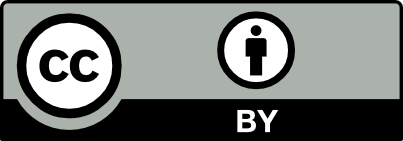 © 2024 by the authors. Submitted for possible open access publication under the terms and conditions of the Creative Commons Attribution (CC BY) license (http://creativecommons.org/licenses/by/4.0/).